ACF International, an International Humanitarian organization working in the fields of Nutrition, Food Security & WASH. Currently ACF is implementing projects in KPK (Peshawar & Bannu) & Sindh (Dadu  & Badin)ACF - Mission Pakistan intends to award frame work contract for the supply of Rental Vehicles. ACF invites GST / NTN registered Rent a Car companies to participate in competitive tender.Tender documents including the detailed specification of the Services required can be obtained by interested parties from:Procurement Department, ACF International - Pakistan missionby using the email address: tender.pk@acf-international.org OR from the following address :ACF International, House #2, Street # 90, G-6/3, Islamabad from 22nd December onward (Between: 9am -5pm Monday to Friday).Last date for submission of complete tender documents is 15thJanuary,2016 at 5: 00 pm Pakistan Time. Any tender received after this deadline will not be considered.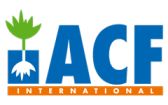 Tender Notice (PK-ISL-01307)